Сумська міська радаVІIІ СКЛИКАННЯ XII СЕСІЯРІШЕННЯвід 27 жовтня 2021 року № 2070-МРм. СумиРозглянувши звернення громадянки, надані документи, відповідно до статей 12, 40, 79-1, 118, 121, 122 Земельного кодексу України, статті 50 Закону України «Про землеустрій», частини третьої статті 15 Закону України «Про доступ до публічної інформації», враховуючи протокол засідання постійної комісії з питань архітектури, містобудування, регулювання земельних відносин, природокористування та екології Сумської міської ради  від  16.09.2021 № 34, керуючись пунктом 34 частини першої статті 26 Закону України «Про місцеве самоврядування в Україні», Сумська міська рада ВИРІШИЛА:Надати Овсієнко Ларисі Петрівні дозвіл на розроблення проекту землеустрою   щодо  відведення  земельної  ділянки  у  власність  за   адресою:  м. Суми, в районі вул. 1-а Продольна, 1, на території колишнього СМОГ власників гаражів для індивідуальних автомобілів «Надія», ділянка № 11, орієнтовною площею 0,0031 га для будівництва індивідуальних гаражів.Сумський міський голова                                                  Олександр ЛИСЕНКОВиконавець: Клименко Юрій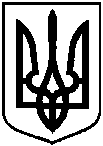 Про надання Овсієнко Ларисі Петрівні дозволу на розроблення проекту землеустрою щодо відведення земельної ділянки у власність за адресою:  м. Суми, в районі вул. 1-а Продольна, 1, на території колишнього СМОГ власників гаражів для індивідуальних автомобілів «Надія», земельна ділянка № 11, орієнтовною площею 0,0031 га